                      Autorisation parentale :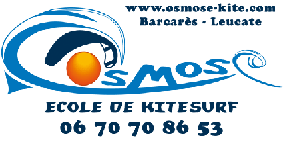 Je soussigné …………………………………………………….représentant légal de ………………………………………………  autorise l’enfant précité à participer aux cours de kitesurf de l’école Osmose.Fait le ……/……./…………………
à ……………………………………… Signature :                                                                                                                                                                                                                   